ابنتي المبدعة اجيبي على الآتي:ما مرادف ننوه: ...................................................................................ما ضد توحدت: ...................................................................................ما المبدأ الذي جعله الملك عبدالعزيز-رحمه الله- قاعدة في تدبير شؤون المملكة العربية السعودية؟...............................................................................................................ما المصادر التي يستمد منها الحكم في المملكة العربية السعودية؟..........................................................................................................عددي أربعة من أسباب قوة المملكة العربية السعودية؟..............................................................................................................................................................................................................................................................................................................................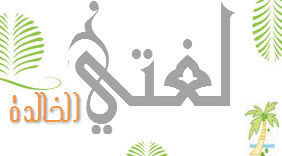 ابنتي المبدعة صنفي الجموع الآتية بحسب الجدول:اختاري الإجابة الصحيحة فيما يأتي:ما الفرق بين هاتين الكلمتين؟ مُعلِمَينِ – مُعلِمِينَ......................................................................................................................................................................................................................................حولي الكلمات المفردة الآتية إلى جمع مذكر سالم مرة ومرةً أخرى إلى جمع مؤنث سالم.ابنتي المبدعة اجيبي على الآتي ماهي حروف النداء؟....................................................................................................................................................................................................................نادي الأسماء الآتية باستخدام حرف من حروف النداءأحمد: ...................................................................................................الطالبات: ...............................................................................................المهندس: ..............................................................................................هند: ....................................................................................................صغيرتي الرائعة اعيدي كتابة الجملة الآتي بخط الرقعة بخط جميل ومرتب حسب قواعد كتابة خط الرقعة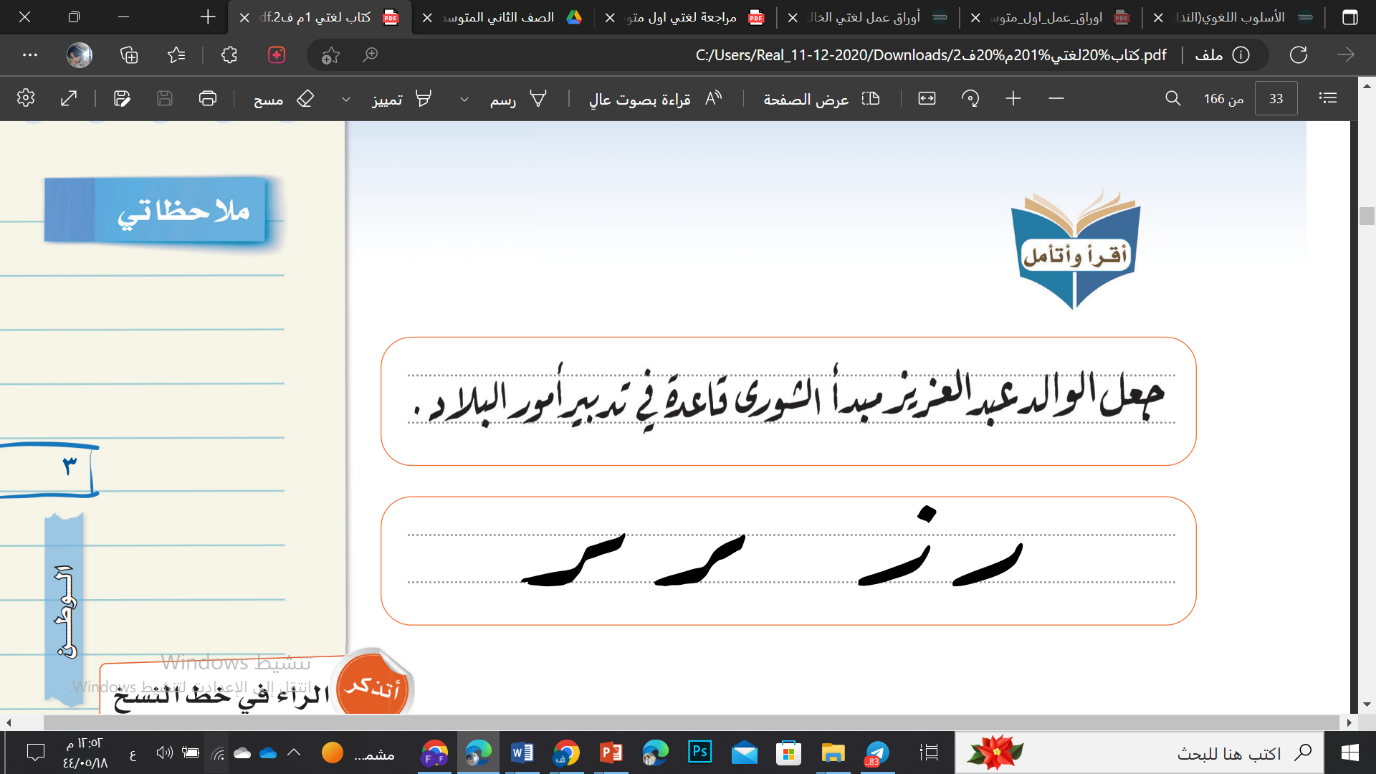 ........................................................................................................................................................................................................................................................................................................................................................................................................................................ابنتي المبدعة المجتهدة على الآتي:أكملي الفراغات الآتية:الاسم من حيث دلالته العددية ينقسم إلى: ........................و....................و.....................الجمع قسمان: جمع........................ وجمع.....................................جمع.................. هو ما دل على أكثر من اثنين أو اثنتين وتغيرت صورة مفردة بعد الجمع بأحد ثلاثة أمور:زيادة على أحرف المفرد مثل:.................................................................. مثل:...........................ضبط ....................................مثل أُسْد.حولي الكلمات الآتية من مفرد إلى جمع تكسير ثم بيني نوع التغيير الذي حدث فيهارجل: ..............................................................................................كتاب: .............................................................................................علة: .............................................................................................طريق: ..........................................................................................بستان: ..........................................................................................ابنتي المثابرة اجيبي على الآتي:أكملي الفراغات الآتية:تنقسم الجملة إلى: .......................................................................................أركان الجملة الأسمية: .................................................................................المبتدأ والخبر دائما: ...................................................................................أدخلي أحد الحروف الناسخة على الجمل الآتية وغيري ما يلزم تغيره.العملُ نافعٌ. ..........................................................................................المتسابقان متعادلان. ................................................................................خالدُ أسدٌ...............................................................................................النجاحاتُ عواملٌ حيويةٌ. ................................................................................أبوك محق.صححي الأخطاء في الجمل الآتية.إن الاجواءُ ممطرةً. ..............................................................................لعل المتخاصمان متصالحين. ....................................................................إن المؤدباتُ محبوباتِ ............................................................................ليت اللاعبون متعاونون. ..........................................................................أعربي الجملة الآتية إعرابا تاما.إن المدينتين شاهدتان على الارتقاء.......................................................................................................................................................................................................................................................................................................................................................................................................................................................................................................................................................................صغيرتي المبدعة اجيبي على الآتي:اكملي الكلمات الآتية بتاء كتابة إملائية صحيحة.درســ....... جيدًا.مدرســـ......... أخي قريبة من منزلنا.نامـ.......... سعاد مبكرا.اقرئي الفقرات الآتية وضعي خط تحت الأخطاء الاملائية ثم اعيدي كتابتها.فلعل الأرض معلنت السر الدفين الذي تخبئه بين طياتها فثمت أمل في وجود الخير..........................................................................................................كانة مجرد مخيم للبُنات العاملين في حفر آبار النفط.............................................................................................................اختاري الإجابة الصحية فيما يأتي:عددي أنواع الأسماء المبنية ومثلي لكل منهما.......................................................................................................................................................................................................................................................................................................................................................................................................................................................................................................................................................................صنفي الأسماء الآتية إلى معربة أو مبنيةابنتي المجتهدة اجيبي على الآتيصوبي الخطأ فيما يأتي ثم اذكري نوع الكلمة وعلامة إعرابها.سلمتُ على أباك. .......................................................................................سافر أبي إلى مدينتان خلال الشهر الماضي. .................................................................قدم خالد مساعدات للمحتاجون. ...............................................................................اختاري الإجابة الصحيحة فيما يأتي:أعربي الجمل الآتية اعرابا تاما.توجه الباحث إلى المدينتين؟...............................................................................................................................................................................................................................................................................................................................................................................................................................................................................................................................................................................................مررت بهذا............................................................................................................................................................................................................................................................................................................................................................................................................................................................................كتبت رسالة لك................................................................................................................................................................................................................................................................................................................................................................................................................................................................................................................................................................................................مبدعتي الجميلة اجيبي على الآتي.النهي هو: .....................................................................................................حولي الجمل الآتية إلى أسلوب نهي.الإسراف في الماء..........................................................................................................اهتم بصحتك.......................................................................................................التأدب مع الوالدين...........................................................................................................صغيرتي المبدعة ادخلي (ال الشمسية) على الكلمات الآتية ثم اعيدي كتابتها.لؤلؤ ...........................................................................................لص............................................................................................ادخلي أحد الحروف الآتية (الباء – الفاء – الكاف – اللام المكسور) على الكلمات الآتية ثم اعيدي كتابتها.القلعة. ........................................................................................................البيت. ........................................................................................................الثرياء. ......................................................................................................السحاب. ......................................................................................................ادخلي أحد الحروف الآتية (اللام المكسور) على الكلمات الآتية ثم اعيدي كتابتها.اللبن. ............................................................................................اللهفة. ...........................................................................................ابنتي الأنيقة امسكي بقلمك بطريقة صحيحة وجميلة ثم اكتبي الجملة التي أمامك بخط الرقعة بخط جميل ومرتب حسب قواعد كتابة خط الرقعة.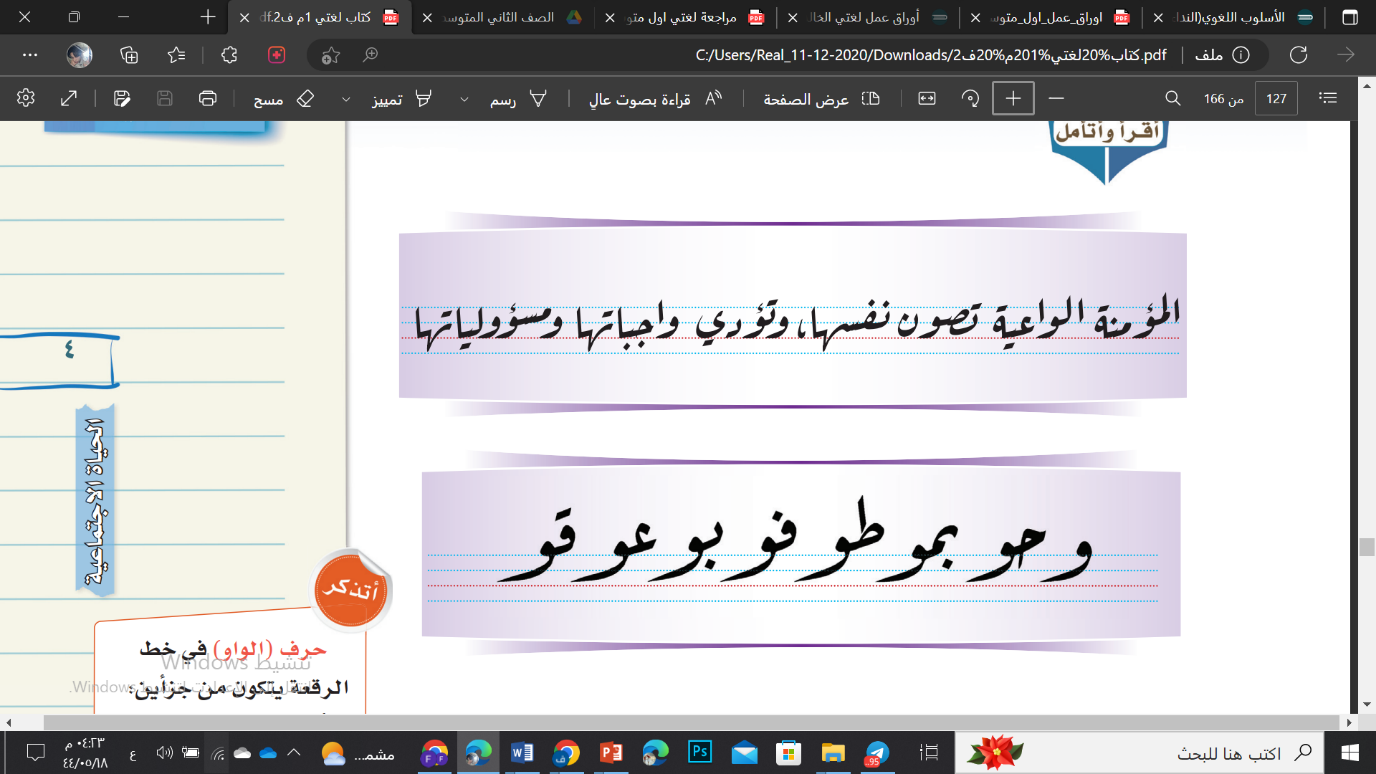 ........................................................................................................................................................................................................................................................................................................................................................................................................................................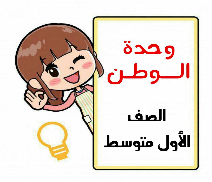 ورقة عمل		نص الانطلاقالأفعال تسبق الأقوالورقة عمل		الصنف اللغويالجمع السالم (المذكر والمؤنث) وملحقاتهالمجتهدون – الناجحين – أولات – الفائزات – القانتون – تسعون – العالمين - القانتات – المحسنات – الأوليات – عاليات – ألو المجتهدون – الناجحين – أولات – الفائزات – القانتون – تسعون – العالمين - القانتات – المحسنات – الأوليات – عاليات – ألو المجتهدون – الناجحين – أولات – الفائزات – القانتون – تسعون – العالمين - القانتات – المحسنات – الأوليات – عاليات – ألو المجتهدون – الناجحين – أولات – الفائزات – القانتون – تسعون – العالمين - القانتات – المحسنات – الأوليات – عاليات – ألو جمع المذكر السالمملحق بجمع المذكر السالمجمع المؤنث السالمملحق بجمع المؤنث السالمشاهقاتشاهقاتشاهقاتجمع مذكر سالمجمع مؤنث سالمج- ملحق بجمع المؤنث السالمهو ما دل على أكثر من أثنين بزيادة واو ونون أو ياء ونون على مفردةهو ما دل على أكثر من أثنين بزيادة واو ونون أو ياء ونون على مفردةهو ما دل على أكثر من أثنين بزيادة واو ونون أو ياء ونون على مفردةجمع المذكر السالمجمع المؤنث السالمج- جمع التكسير.الفاظ العقود من عشرون إلى تسعون.الفاظ العقود من عشرون إلى تسعون.الفاظ العقود من عشرون إلى تسعون.جمع مذكر سالمجمع مؤنث سالمج- ملحق بجمع المذكر السالمالملحق بجمع المؤنث السالمالملحق بجمع المؤنث السالمالملحق بجمع المؤنث السالميعرب دائما مرفوعيعرب إعراب جمع المؤنث السالمج- لا محل له من الإعرابمساكين مساكين مساكين جمع مذكر سالمجمع مؤنث سالم.ج- جمع تكسيرأصواتأصواتأصواتجمع مذكر سالمجمع مؤنث سالمج- جمع تكسيرجمع المؤنث السالمجمع المذكر السالمالكلمةمهندسعاملمحسنمتقنمسلمورقة عمل		الأسلوب اللغويالنداءورقة عمل		الرسم الكتابيرسم حرفي (الراء والزاي) بخط الرقعةورقة عمل		الصنف اللغويجمع التكسيرورقة عمل		الوظيفة النحويةالحروف الناسخةورقة عمل		الرسم الإملائيرسم التاء المفتوحة والتاء المربوطة.كتبت التاء مفتوحة في كلمة (أحسنتْ) لأنها....كتبت التاء مفتوحة في كلمة (أحسنتْ) لأنها....كتبت التاء مفتوحة في كلمة (أحسنتْ) لأنها....تاء التأنيث الساكنةتاء الفاعل تاء من أصل الكلمةكتبت التاء مربوطة في كلمة (عائشة) لأنها....كتبت التاء مربوطة في كلمة (عائشة) لأنها....كتبت التاء مربوطة في كلمة (عائشة) لأنها....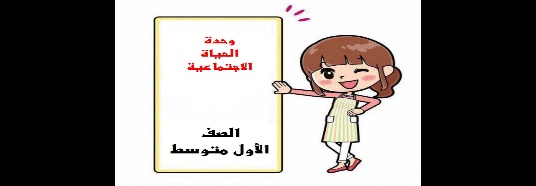 ورقة عمل		الصنف اللغويالمعرب والمبني من الأسماءالذي – اللتان – هذان – أنت – أحمد – نحن – المواطنون – هذان –التي -هاتان الذي – اللتان – هذان – أنت – أحمد – نحن – المواطنون – هذان –التي -هاتان المعربالمبنيورقة عمل		الوظيفة النحويةالجر بحرف الجرعلامة إعراب الأسماء الخمسة إذا سبقت بحرف جر علامة إعراب الأسماء الخمسة إذا سبقت بحرف جر علامة إعراب الأسماء الخمسة إذا سبقت بحرف جر الكسرةالياء ج- الألفعنعنعنحرف جرحرف نداءج- حرف ناسخالأسماء المبنيةالأسماء المبنيةالأسماء المبنيةلا تظهر عليها علامة الجرتظهر عليها علامة الجرج- تصبح معربة.يقع حرف الجريقع حرف الجريقع حرف الجرقبل الاسم المجروربعد الاسم المجرورقبل الفعل الماضي.الجر من خصائص.الجر من خصائص.الجر من خصائص.الاسماءالافعالج- الحروفورقة عمل		الأسلوب اللغويالنهي.ورقة عملالظاهرة الإملائيةرسم الأسماء المبدوءة باللام بعد دخول (ال) الشمسية عليهارسم الأسماء المبدوءة بـ(ال) بعد دخول الباء، الفاء، الكاف، اللام المكسورة عليها.ورقة عملالرسم الكتابيكتابة الواو بخط الرقعة